Liebe Eltern,im Namen des Kollegiums begrüßen Frau Pietsch und ich Sie ganz herzlich im neuen Schuljahr. Wir freuen uns sehr auf die gemeinsame Arbeit mit Ihnen und Ihren Kindern. Auch zu diesem Schuljahr gibt es einige Veränderungen. Verlassen haben uns: aus persönlichen Gründen die Kernzeitbetreuerin Frau Baltruweit mit Beendigung ihres Referendariats Frau Schittenhelmin den Ruhestand Frau Buhl, die Lehrerin der Grundschulförderklasse mit Beendigung seines Bundesfreiwilligendienstes Fabian KunitzkyNeu an der Grundschule Kirchzarten begrüßen wir ganz herzlich:  Frau Schuler für die KernzeitFrau Hähnlein als Erzieherin für die Grundschulförderklasse (unsere „0. Klasse“) unsere neue „Bufdine“ Jana Kiefer, die dank der Kooperation mit dem Sportverein und der großzügigen Unterstützung der Gemeinde an den Vormittagen an der Schule und nachmittags für den Sportverein tätig sein wird. (Genau wie Fabian im vergangenen Jahr.)den Lehramtsanwärter Herr Sellinger, der schon seit Februar an unserer Schule arbeitet und ab jetzt in verschiedenen Klassen eigenverantwortlich unterrichten wird. Weiterhin beginnt und endet der Unterricht vor den Sommer- und Weihnachtsferien wie jeden Tag regulär (7:50 Uhr bis 12:15 Uhr) und auch die Betreuungsangebote finden statt. Regenpausen, in denen die Kinder nicht auf den Hof dürfen, finden nur noch bei sehr starkem Regen statt. Achten Sie bitte bei regnerischem Wetter auf angemessene Kleidung. Die Bewegung an der frischen Luft ist wichtig für die Kinder.Auch in diesem Jahr sind Lehrerstunden sehr knapp, aber trotzdem können wir wieder die nötigsten Stütz- und Förderunterrichte durchführen und bieten AGs weiterhin über Kooperationen mit Vereinen und Eltern an. Im Winter bieten wir auch in diesem Schuljahr wieder drei Skinachmittage für alle interessierten Skifahrerinnen und Skifahrer der 3. und 4. Klassen an. Zusätzlich wird es weiterhin eine Skilanglauf-Kooperation mit dem SV Kirchzarten und außerdem die eintägige Skiausfahrt für 3. und 4. Klässler,-Innen in die Alpen geben. Im Herbst planen wir am Sonntag, den 11.10.2015, eine gemeinsame Schüler-, Eltern-, Lehrerwanderung. Eltern, die sich an der Organisation beteiligen oder Routenvorschläge (ca. 6 km) machen wollen, sind herzlich willkommen.Sowohl an der Personalversammlung der Gemeindeverwaltung als auch am Betriebsausflug der Gemeinde (02.10.2015) kann die Kernzeit und Hortbetreuung nur in Form einer Notgruppe angeboten werden.Nähere und ausführliche Informationen zu den Nachmittagsbetreuungsmöglichkeiten der Kinder, zu den Busabfahrtszeiten, zur tollen Arbeit des Fördervereins, zu den einzelnen Klassen, zu diversen Veranstaltungen, Terminen (Ferienplan usw…) und zu vielen anderen Themen rund um die Schule finden Sie unterwww.grundschule-kirchzarten.deKontakt mit Lehrkräften (z.B. zur Terminvereinbarung eines Gesprächs) können sie per Email aufnehmen. Die Adresse aller Lehrkräfte:  nachname@grundschule-kirchzarten.de (Bsp. fischer@grundschule-kirchzarten.de)In Kürze finden die Elternabende der einzelnen Klassen statt. In diesem Jahr werden die 1. und 2. Klassen ihren ersten Elternabend am 28.09.2015 und die 3. und 4. Klassen am 05.10.2015 jeweils um 19.45 Uhr haben. Beide Termine werden mit einer kurzen gemeinsamen Begrüßung im Foyer starten, bevor Sie dann mit den Klassenlehrerinnen in die Klassenräume gehen. Eine Einladung mit Tagesordnung erhalten Sie über die Klassenlehrerinnen.Noch einige wichtige Hinweise:Achten Sie bitte darauf, dass Ihre Kinder mit den Schulbüchern pfleglich umgehen. Der Zeitwert beschädigter oder verlorener Bücher muss am Ende des Schuljahres ersetzt werden.Entschuldigen Sie Ihr Kind bitte am ersten Tag des Fehlens vor der ersten Stunde telefonisch über den Anrufbeantworter des Sekretariats oder Frau Kromer (98460) und spätestens nach drei Tagen schriftlich bei der Klassenlehrerin.Wägen Sie gut ab, ob Ihr Kind schon fähig ist, mit dem Fahrrad zur Schule zu kommen. Die Entscheidung liegt bei Ihnen, die Polizei empfiehlt, erst nach bestandener Fahrradprüfung in der 4. Klasse mit dem Fahrrad zur Schule zu fahren. Den gültigen Schulwegeplan finden Sie auf der Homepage.Die Anmeldeformulare für die AGs erhalten Sie innerhalb der kommenden Wochen.Schüler,-Innen aus den Klassen 2 - 4, die an der Chor AG teilnehmen wollen, treffen sich am Freitag, 18.09.2015, in der 6. Stunde um 12:20 Uhr im Klassenzimmer von Frau Gutzer-Wiese (2a).Schüler,-Innen aus den 4. Klassen, die in der Schulband mitwirken wollen, treffen sich am Montag 21.09.2015 im Klassenzimmer von Hr. Gräßlin (3a).Bitte arbeiten Sie weiterhin engagiert am Schulleben mit. Das Engagement der Elternschaft an der Grundschule in Form von Lesemüttern / Lesevätern, in der Schülerbücherei, bei der Betreuung von AGs, als Hilfe bei Sporttagen und den Skinachmittagen und bei Klassenausflügen ist wirklich einzigartig. Wenn Sie Interesse haben, die Schule als AG- Leiter,-In, Lesemutter, -vater, in der Schülerbücherei oder anderweitig zu unterstützen, dann melden Sie sich bitte.Mit diesem Elternbrief bitten wir Sie auch wieder um die Einwilligung zur Veröffentlichung und Verbreitung von Bildmaterialien und Werken Ihrer Kinder auf der Homepage (www.grundschule-kirchzarten.de) oder in der Schulzeitung (Guckloch). Auch weiterhin wollen wir von unterschiedlichen Veranstaltungen (z.B. Musikaufführungen, Klassenfesten, Sportmeisterschaften, Schulfeiern…) berichten.  Bedenken Sie, wie toll es für die Kinder ist, nach einer Teilnahme an Tanz-, Chor- und Theaterauftritten oder bei Sportmeisterschaften mit einem Foto und Bericht gewürdigt zu werden. Ganz sicher ist es natürlich nicht das Ziel der Schulhomepage, private Daten der Kinder im Internet zu verbreiten. Grundsätzlich werden wir daher entweder nur Gruppenfotos ohne Namenszuordnung oder aber nur den Vornamen der Kinder veröffentlichen (Beispiel für eine Bildunterschrift: „Simon (Klasse 3c) gewinnt beim Skirennen die Silbermedaille“ – siehe Homepage). Herzliche Grüße und ein harmonisches SchuljahrFlorian Gräßlin			 			Juliane Pietsch					Rückgabe bis spätestens 21.09.2015 bei der Klassenlehrkraft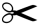 Ich / Wir haben den Elternbrief vom 14.09.2015 gelesen.Ich / Wir stimmen der Veröffentlichung von Bildmaterial wie im Elternbrief beschrieben zu.		O		Ich / Wir stimmen der Veröffentlichung von Bildmaterial wie im Elternbrief beschrieben nicht zu.	OName des Kindes:	______________________ Klasse:	_________________________Unterschrift Erziehungsberechtigte/-er:	   ___________________________________________